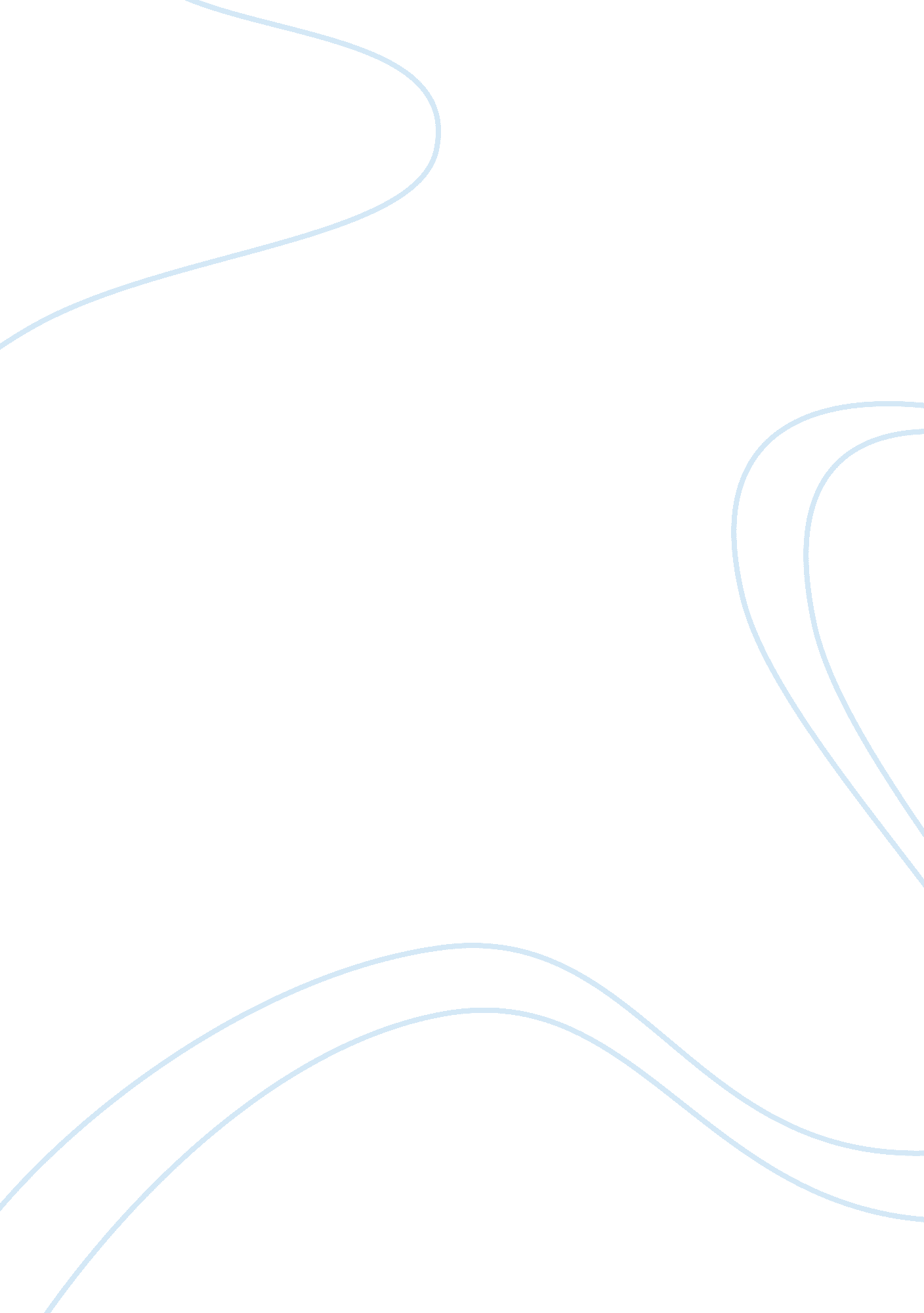 Student resources worksheet essay sample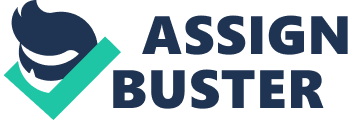 Resources provided by University of Phoenix can contribute to your academic, personal, and professional success. Support resources include a variety of helpful websites and tools that can assist you in completing assignments, connecting to other students, and searching for careers. Instructions Complete the following Scavenger Hunt Matrix regarding student resources provided by the university. In the first column, list the steps used to locate each resource. In the second column, explain how each resource might contribute to your success. Scavenger Hunt Matrix Student resource 
List the specific steps you used to locate each resource. 
Explain how you can use each resource to support your academic, career, or personal success. Course syllabus 
Once signed in on the home page there is a link under current class to click the word syllabus The syllabus is one of the most important things to me so that I can never forget an assignment and also know ahead of time things I can work on. Academic policies Click the program link at top across from home page and then click on academic catalog once you open the catalog on the left click academic policies The information is very helpful to know. 
Instructor policies 
In the class home under instructor announcements the is a link for instructor policies This information is very informative. 
University Academic Catalog 
Click the program link at top across from home page and then click on academic catalog This is very helpful information 
PhoenixConnect 
Once logged in at the top there is a link to click that says PhoenixConnect This is great also 
University Library 
Once logged in at the top there is a link to click that says University Library I know this will always be helpful throughout my entire time at the university Center for Writing Excellence 
Once logged in at the top there is a link to click that says library once you click on library there is an additional link for the center for writing excellence. I think this is very useful and may always be a future requirement. Student store Once logged in scroll to the very bottom of page in gray area and click link that says student store. I like the fact that we have a student store it gives a feel of a traditional campus university. University Marketplace On the home page this is a list of quick links on the left and you can click university market place I have not viewed all the information but seems to offer a lot Life Resource Center 
Once logged in on left under quick links 
Very informative 
Phoenix Career Services 
Once logged in at the top of page click careers 
Will be very useful in the future 
Student workshops 
Once logged in under quick link on the left of home page 
Will be very helpful 
Technical Support phone number 
At bottom of school homepage click contact us and they will list technical support numbers and emails Will use as needed 